EV 420 Aligner SOP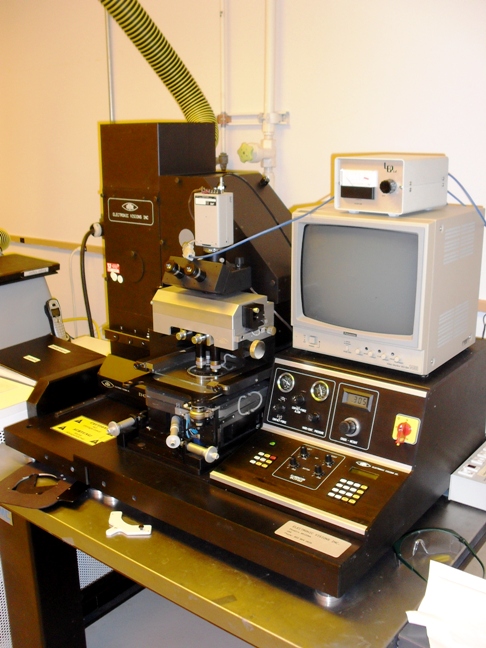 ScopeThis document provides procedures for operating and maintaining the EV 420 front and backside aligner.Figure 1, UV Lamp Power Supply	3Figure 2, Control Panel	4Figure 3, Microscope Light Power Supply	5Reference DocumentsReferenced within this DocumentNoneExternal DocumentsNoneEquipment and/or MaterialsEV 420 AlignerMaskWafer/SampleSafetyFollow all Nanofab safety procedures.Setup ProceduresTurn on UV LampMake sure EV 420 power is off.Turn on the white power switch on the UV lamp power supply located to the left of the aligner. See .Press ‘start’ on the UV lamp power supply. See .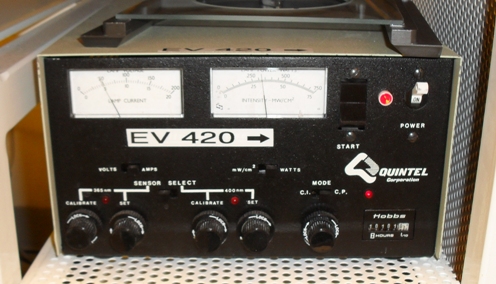 Replace Mask HolderMask holders are available for both 4” and 5” masks. If the correct mask holder is not on the system do the following:Remove the microscope objectivesUnscrew each objectivePut one hand underneath the objective as you unscrew them to catch them when they fallPlace the objectives in a safe place where they won’t fall and get damaged.Remove the mask holderUnscrew thumbscrews on each side of the mask holder and slide the sliders awayLift up gently and slide mask holder towards front of the alignerPut mask holder in the top drawer of the white spinner bench.Install the new mask holderGently slide the mask holder in, with the rim facing the back of the aligner.Slide in the slidersScrew in the thumbscrewsReinstall the microscope objectives.Turn on AlignerPress the green Power On button. See .Wait for the system to initialize.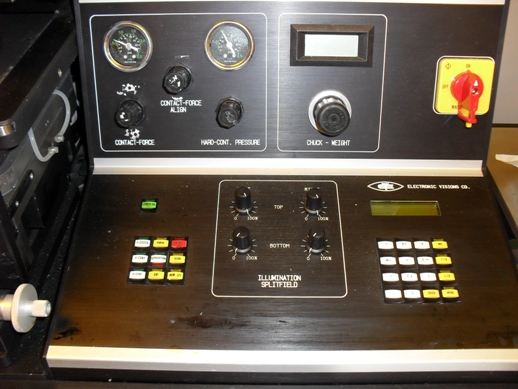 Front Side Alignment ProceduresLoad MaskMove out the tray when prompted.Load the mask frame with the three plastic pins facing up.Place the mask face down between the three pins.Move the tray in.Wait for the mask to level.Align MaskTurn on the microscope light power supply. See .Adjust the voltage until it reads 7.0 V. See .View the mask through the optics.Rotate the mask and/or the objectives until two similar features appear on both halves and are lined up horizontally.Make sure that the mask is entirely underneath the white vacuum grooves.Press Enter when the mask is aligned.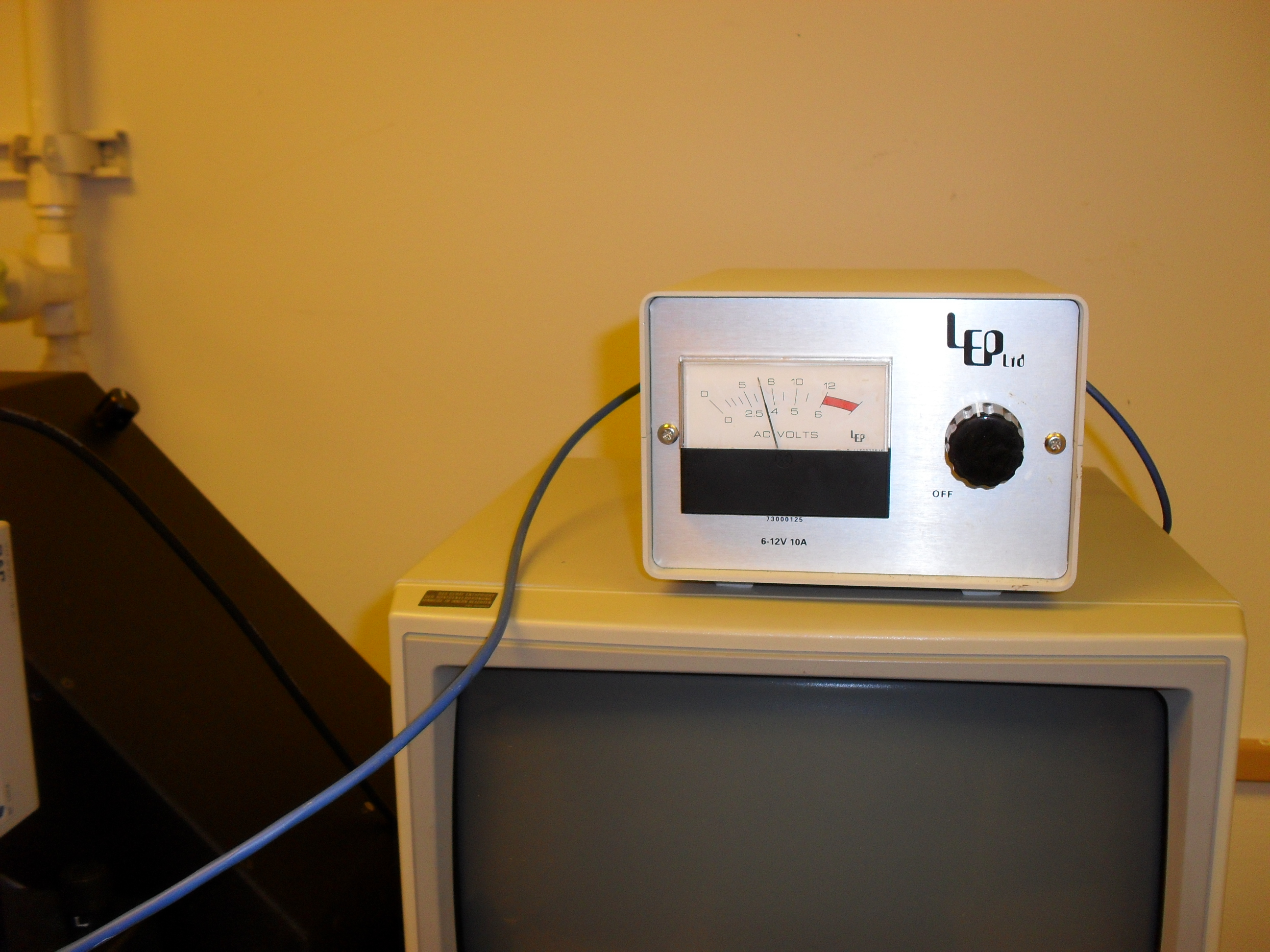 Load and Align SampleUnload the mask frame and press ‘Enter’.Load your sample and press the ‘V-Chuck’ button.Press ‘Enter” when it says ‘remove ruler’ on the LCD.Move the tray in when prompted.Wait for the system to level. The LCD will read ‘align wafer’ when it is done leveling.Align the wafer to the mask using the micrometers to rotate the substrate or move it back and forth.Enter Exposure TimePress ‘Menu’.Press the right arrow once (numeric keypad 6) to select ‘Proc’ on the display.Press ‘Enter’.Press ‘Enter’.Press ‘Enter’.Press ‘Enter’.Press ‘Enter’.Enter the desired exposure time.Press ‘Enter’.Press ‘Enter’.Press ‘Menu’.Contact Mask and SampleWhen the substrate and mask are aligned, press the ‘separation’ button.Press the ‘H-Cont’ button and wait until it says ‘Adjust Chamber Vaccum’.Make sure the hard-cont pressure gauge reads a max of 1 bar, then press ‘Enter’.Expose and Remove SamplePress the ‘EXP’ button when it is selected.Wait for the prompt, then move tray out and remove sample.Load another sample if desired (see 7.1).Remove Mask and ShutdownPress the red “RESET” key.Press ‘Enter’ when the LCD reads ‘unload mask’.Move tray in when prompted.Move tray out when prompted.Remove your mask.Back Side AlignmentAlign Mask and SampleMove tray out when prompted.Place the mask face down but DO NOT use the mask frame with the three pins.Move tray in when prompted.Wait for the mask to level (LCD will read ‘align mask’).Turn up the backside (bottom) illumination on the control panel.Press the TB button.On the TV monitor turn brightness down all the way and turn contrast up all the way.Turn off the top illumination and the room lights.Press LR to toggle between moving the microscope objectives.Press the up and down arrows to focus the left and right objectives.Align the crosses on the mask to the crosses on the TV screen by rotating and moving the mask left and right with the micrometers.Press ‘enter’ and the mask vacuum will turn on.Load the wafer (see 7.1).Do not touch the bottom focus or move the bottom lenses. Move only the sample when it tells you to align the sample.Align the crosses on the backside of the sample to the crosses on the TV screen.Press the ‘Enter’ button when the sample is aligned.Set the exposure time (see 7.4).Expose and remove the sample (see 7.6).Shut down the system (see 7.7).Process NotesExposing Thick SU-8Use a filter over top of maskBreak up exposure into small time increments (~30 sec. intervals) so SU-8 does not over heat and cure before development.Menu>Proc>Expo>Exp>Preset>Edit>1Enter total exposure time in secondsInt- enter # of breaksEnter break time (lamp off time)Proximity offEnter separation gap (typically 80 um)Select>1>MenuAdjust PressuresContact Force-Align: 1.1This is what the left gage usually reads, except during WEC.Chuck Weight: should be between 0.26-0.29 (bellows under WEC unit)To calibrate WEC Chuck Weight:Menu>Proc>Exp>WEC>CalLoad substrate, V-Chuck, Move tray inAdjust chuck weight to read 0.241Controls separation distance between mask and wafer during soft contact and alignment.Contact Force: 0.5 bar (WEC force)Adjust the contact force during WEC. This pressure is only displayed during WEC.The higher the number the lower the contact force.Hard Contact Pressure: adjust any time (Max 1 bar)Revision HistoryRevDateOriginatorDescription of Changes112 Jan 2010Sam Bell